БІЛОЦЕРКІВСЬКА МІСЬКА РАДА	КИЇВСЬКОЇ ОБЛАСТІ	Р І Ш Е Н Н Явід 27 серпня 2020 року                                                                        № 5752-101-VIIПро затвердження технічної документації із землеустрою щодо встановлення (відновлення) меж земельної ділянки в натурі (на місцевості) та передачу земельної ділянки комунальної власності у  спільну сумісну власність громадянам Поночовній Тетяні Володимирівні, Мельник Ользі Іванівні, Лозовій Ганні Іванівні, Федоренко Людмилі Анатоліївні, Лозовому Олегу Володимировичу, Лозовому Владиславу Олеговичу, Лозовому Олександру Володимировичу,Лозовій Олександрі ГеоргіївніРозглянувши звернення постійної комісії з питань земельних відносин та земельного кадастру, планування території, будівництва, архітектури, охорони пам’яток, історичного середовища та благоустрою до міського голови від 17 липня 2020 року №184/02-17, протокол постійної комісії з питань  земельних відносин та земельного кадастру, планування території, будівництва, архітектури, охорони пам’яток, історичного середовища та благоустрою від 16 липня 2020 року №216, заяву громадян Поночовної Тетяни Володимирівни, Мельник Ольги Іванівни, Лозової Ганни Іванівни, Федоренко Людмили Анатоліївни, Лозового Олега Володимировича, Лозового Владислава Олеговича, Лозового Олександра Володимировича, Лозової Олександри Георгіївни від 26 червня 2020 року №15.1-07/2817, технічну документацію із землеустрою щодо встановлення (відновлення) меж земельної ділянки в натурі (на місцевості), відповідно до ст. ст. 12, 40, 79-1, 89, 116, 118, 122, 125, 126, ч. 14 ст. 186 Земельного кодексу України, ч.5 ст. 16 Закону України «Про Державний земельний кадастр», ст. 55 Закону України «Про землеустрій», п. 34 ч. 1 ст. 26 Закону України «Про місцеве самоврядування в Україні», Інструкції про встановлення (відновлення) меж земельних ділянок в натурі (на місцевості) та їх закріплення межовими знаками затвердженої Наказом Державного комітету України із земельних ресурсів від 18 травня 2010 року за № 376, міська рада вирішила:1.Затвердити технічну документацію із землеустрою щодо встановлення (відновлення) меж земельної ділянки в натурі (на місцевості) громадянам Поночовній Тетяні Володимирівні, Мельник Ользі Іванівні, Лозовій Ганні Іванівні, Федоренко Людмилі Анатоліївні, Лозовому Олегу Володимировичу, Лозовому Владиславу Олеговичу, Лозовому Олександру Володимировичу, Лозовій Олександрі Георгіївні з цільовим призначенням 02.01. Для будівництва і обслуговування житлового будинку, господарських будівель і споруд (присадибна ділянка)  (під розміщення існуючого житлового будинку) за адресою: вулиця Матросова,11, площею 0,0904 га, що додається.2.Передати земельну ділянку комунальної власності у спільну сумісну власність громадянам Поночовній Тетяні Володимирівні, Мельник Ользі Іванівні, Лозовій Ганні Іванівні, Федоренко Людмилі Анатоліївні, Лозовому Олегу Володимировичу, Лозовому Владиславу Олеговичу, Лозовому Олександру Володимировичу, Лозовій Олександрі Георгіївні з цільовим призначенням 02.01. Для будівництва і обслуговування житлового 2будинку, господарських будівель і споруд (присадибна ділянка)  (під розміщення існуючого житлового будинку) за адресою: вулиця Матросова,11, площею 0,0904 га, за рахунок земель населеного пункту м. Біла Церква. Кадастровий номер: 3210300000:02:033:0207.3.Громадянам, зазначеним в цьому рішенні зареєструвати право власності на земельну ділянку в Державному реєстрі речових прав на нерухоме майно4.Контроль за виконанням цього рішення покласти на постійну комісію з питань  земельних відносин та земельного кадастру, планування території, будівництва, архітектури, охорони пам’яток, історичного середовища та благоустрою.Міський голова                                                              	               Геннадій ДИКИЙ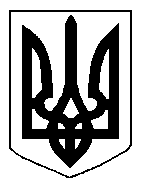 